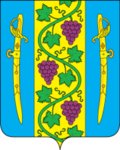 АДМИНИСТРАЦИЯ ВЫШЕСТЕБЛИЕВСКОГОСЕЛЬСКОГО ПОСЕЛЕНИЯ ТЕМРЮКСКОГО РАЙОНАПОСТАНОВЛЕНИЕ      от 17.09.2018 г.                                                                                         № 153                                станица ВышестеблиевскаяО создании комиссии по списанию основных средств,находящихся в муниципальной собственностиВышестеблиевского сельского поселения.В соответствии с Гражданским кодексом Российской Федерации, Федеральным законом от 6 октября . № 131-ФЗ «Об общих принципах организации местного самоуправления в Российской Федерации», на основании Устава Вышестеблиевского сельского поселения по бухгалтерскому учету «Учет основных средств» ПБУ 6/01 утвержденного приказом Министра финансов Российской Федерации от 30 марта . № 26н, Инструкции по бюджетному учету, утвержденной приказом Министра финансов Российской Федерации от 1 декабря . № 157н «Об утверждении Единого плана счетов бухгалтерского учета для органов государственной власти (государственных органов), органов местного самоуправления, органов управления государственными внебюджетными фондами, государственных академий наук, государственных (муниципальных) учреждений и инструкций по его применению», руководствуясь Федеральным законом от 06 декабря 2011 г № 402-ФЗ «О бухгалтерском учете» в целях определения порядка списания основных средств, находящихся в муниципальной собственности Вышестеблиевского сельского поселения ПОСТАНОВЛЯЮ:1. Создать комиссию по списанию основных средств, находящихся в муниципальной собственности Вышестеблиевского сельского поселения, согласно ( приложение 1)	2. Утвердить Положение о комиссии по списанию основных средств согласно ( приложение 2)	3. Утвердить перечень документов на списание основных средств согласно( приложение 3)	4. Контроль за исполнением настоящего постановления  возложить на директора муниципального казенного учреждения «Вышестеблиевская централизованная бухгалтерия» И.С. Печеную.	5. Постановление «О создании комиссии по списанию основных средств, находящихся в муниципальной собственности Вышестеблиевского сельского поселения»  вступает в силу со дня подписания.Глава Вышестеблиевскогосельского поселения Темрюкского района                                                       П.К.ХаджидиПриложение 1к постановлению Вышестеблиевского сельского поселенияот 17.09.2018 г. № 153СОСТАВкомиссии по списанию основных средств, находящихсяв муниципальной собственности Вышестеблиевского сельского поселения Председатель комиссии:Хаджиди П.К. – глава Вышестеблиевского сельского поселенияСекретарь комиссии:Бедакова Л.Н. – начальник общего отдела Вышестеблиевского сельского поселенияЧлены комиссии:Шевченко Н.Д. – заместитель главы Вышестеблиевского сельского поселения;Воитова Д.К. – бухгалтер Вышестеблиевского сельского поселения;Колмык Н.Г. – Заведующий отделом муниципальных закупок Вышестеблиевского сельского поселения.Приложение 2к постановлениюВышестеблиевского сельского поселенияот 17.09.2018 г. № 153ПОЛОЖЕНИЕо комиссии по списанию основных средств, находящихся в муниципальной собственности Вышестеблиевского сельского поселенияНастоящее Положение о порядке списания муниципального имущества (основных средств) Вышестеблиевского сельского поселения (далее – Положение) разработано в соответствии с Гражданским кодексом Российской Федерации Федеральными законами от 06.10.2003 № 131-ФЗ «Об общих принципах организации местного самоуправления в Российской Федерации», от 06.12.2011 г № 402-ФЗ «О бухгалтерском учете»; Приказами Минфина Российской Федерации от 13.10.2003 № 91н «Об утверждении Методических указаний по бухгалтерскому учету основных средств», от 30.03.2001 № 26н «Об утверждении Положения по бухгалтерскому учету «Учет основных средств» ПБУ 6/01», от 01.12.2010 № 157н «Об утверждении Единого плана счетов бухгалтерского учета для органов государственной власти (государственных органов), органов местного самоуправления, органов управления государственными внебюджетными фондами, государственных академий наук, государственных (муниципальных) учреждений и инструкций по его применению», Уставом Вышестеблиевского сельского поселения и разработано в целях реализации учетной политики и обеспечения единого порядка списания пришедших в негодность зданий, строений, сооружений, иных объектов недвижимости, машин, оборудования, транспортных средств и другого имущества, являющегося муниципальной собственностью Вышестеблиевского сельского поселения.1. Общие положения1.1. Настоящее Положение определяет порядок организации списания объектов основных средств, находящихся в муниципальной собственности Вышестеблиевского сельского поселения и полномочия комиссии.Действие настоящего Положения распространяется на объекты муниципального имущества (основные средства), являющиеся муниципальной собственностью Вышестеблиевского сельского поселения:принятые к бухгалтерскому учету и закрепленные на праве оперативного управления за муниципальными учреждениями;принятые к бухгалтерскому учету органами местного самоуправления;учитываемые в муниципальной казне Вышестеблиевского сельского поселения, в том числе переданные организациям различных форм собственности по договорам аренды, в безвозмездное пользование или по иным основаниям.1.2. Комиссия по списанию основных средств (далее – Комиссия) является постоянно действующей, создана в целях координации работы по списанию муниципального имущества.1.3. В отношении муниципального имущества, закрепленного на праве оперативного управления и имущества, составляющего муниципальную казну, документы на списание готовят специалисты администрации Вышестеблиевского сельского поселения.1.4. Списание основных средств производится в соответствии с действующим законодательством и настоящим Положением.1.5. Муниципальное имущество, закрепленное на праве оперативного управления за муниципальными учреждениями, а также имущество, составляющее муниципальную казну Вышестеблиевского сельского поселения списывается с баланса по следующим основаниям:1.5.1.пришедшее в негодность вследствие морального или физического износа, стихийных бедствий и иной чрезвычайной ситуации;1.5.2.ликвидация по аварии;1.5.3.частичная ликвидация при выполнении работ по реконструкции;1.5.4.нарушение нормальных условий эксплуатации;1.5.5.хищение или уничтожение имущества;1.5.6.нецелесообразность его восстановления (ремонта, реконструкции, модернизации), подтвержденная соответствующим заключением или экспертизой;1.5.7.по другим причинам.2. Порядок списания муниципального имущества2.1. Определение непригодности объектов муниципального имущества и составление соответствующих документов балансодержателем.2.1.1. Для определения непригодности основных средств, невозможности или нецелесообразности их восстановления (ремонта, реконструкции, модернизации), а также для оформления необходимой документации на списание в муниципальных учреждениях, создается комиссия.2.1.2. Для определения непригодности муниципального имущества, учитываемого в муниципальной казне, к дальнейшему использованию, невозможности или нецелесообразности его восстановления (ремонта, реконструкции, модернизации), а также для оформления необходимой документации на списание администрацией Вышестеблиевского сельского поселения создается комиссия.2.1.3. В компетенцию комиссии входит:проверка акта на списание основных средств:а) для муниципальных учреждений и органов местного самоуправления, а также имущества, составляющего казну Вышестеблиевского сельского поселения – по унифицированным формам № ОС-4б «Акт о списании групп объектов основных средств» и № ОС-4а «Акт о списании автотранспортных средств», в соответствии с постановлением Госкомстата РФ от 21.01.2003 № 7 «Об утверждении унифицированных форм первичной учетной документации по учету основных средств» и Инструкцией по бухгалтерскому учету в бюджетных учреждениях, утвержденной приказом Минфина РФ от 01.12.2010г. № 157н «Об утверждении Единого плана счетов бухгалтерского учета для органов государственной власти (государственных органов), органов местного самоуправления, органов управления государственными внебюджетными фондами, государственных академий наук, государственных (муниципальных) учреждений и Инструкции по его применению».2.1.4. При списании с бухгалтерского учета, а также при исключении из муниципальной казны основных средств, выбывших вследствие утраты (аварий, кражи, пожара, стихийного бедствия, действия непреодолимой силы), к акту о списании прилагается акт об утрате (аварии, кражи, пожара, стихийного бедствия, действия непреодолимой силы), материалы внутреннего расследования с указанием мер, принятых в отношении виновных лиц.2.1.5. В случаях, когда в результате проведенного расследования по определению причин преждевременного выхода из строя имущества установлены виновные лица глава администрации обязан принять меры по привлечению виновных лиц к ответственности, предусмотренной действующим законодательством РФ. Материалы расследования, приказ руководителя о принятых мерах, соответствующий акт в количестве 2 экземпляров представляется в комиссию.2.1.6. По результатам работы комиссии составляются акты на списание основных средств, заключение о непригодности муниципального имущества к дальнейшему использованию, невозможности или нецелесообразности его восстановления (ремонта, реконструкции, модернизации) и другие необходимые документы.2.1.7. Списание муниципального имущества без согласия комиссии не допускается.2.2. Отражение списания основных средств в бухгалтерском учете.2.4.1. Администрация в течение 10 дней с момента представления комиссией всех необходимых документов дает согласие на списание муниципального имущества в форме постановления (распоряжения) администрации.2.4.2. Специалист по бухгалтерскому учету после получения постановления (распоряжения) администрации о списании муниципального имущества обязан:отразить списание муниципального имущества в бухгалтерском учете;снять с учета в соответствующих федеральных службах списанные основные средства, подлежащие учету и регистрации;произвести демонтаж, ликвидацию списанных основных средств.2.4.3. При списании объекта недвижимого имущества учреждение производит снос объекта, снятие объекта недвижимого имущества с технического учета, производит работу по исключению объекта недвижимого имущества из Единого государственного реестра прав на недвижимое имущество и сделок с ним.3. Порядок работы Комиссии	3.1. Общее руководство работой Комиссии осуществляет ведущий специалист администрации – председатель Комиссии.	3.2. Функции председателя Комиссии:	осуществляет руководство деятельностью Комиссии;	вносит предложения по изменению состава Комиссии;	решает иные вопросы в рамках компетенции Комиссии.	3.3. Функции секретаря Комиссии:	извещает членов Комиссии о месте и времени проведения заседания Комиссии;	оформляет протокол заседания Комиссии;	готовит иную необходимую для рассмотрения Комиссией информацию.	3.4. Основной формой работы Комиссии является заседание, которое проводится по мере необходимости.	3.5. Заседание правомочно, если на нем присутствуют не менее 2/3 общего числа ее членов.	3.6. Решение принимается простым большинством голосов от числа присутствующих на заседании членов Комиссии. При равенстве голосов членов Комиссии голос председателя является решающим.	3.7. Заключение Комиссии подписывается всеми членами Комиссии.	3.8. При наличии разногласий в протоколе указываются результаты голосования. При наличии у членов Комиссии особого мнения оно отражается в протоколе.	3.9. На основании заключения и актов на списание основных средств главой администрации принимается решение о списании основных средств, находящихся в муниципальной собственности.	3.10. Предоставленные документы на списание основных средств, находящихся на балансе администрации Вышестеблиевского сельского поселения, рассматриваются Комиссией в течение десяти дней. Комиссия вправе изучить на месте состояние объектов основных средств и необходимости списания объектов.	3.11. Результаты рассмотрения комплекта документов, отражаются в протоколе заседания Комиссии.	3.12. По результату рассмотрения комплекта документов, отраженному в протоколе Комиссии, глава администрации принимает решение о списании основных средств.Приложение 3к постановлению Вышестеблиевского сельского поселенияот  17.09.2018 г.№ 153ПЕРЕЧЕНЬ документов на списание основных средств1. При списании основных средств представляются следующие документы:1.1. Перечень объектов, подлежащих списанию, с указанием конкретных причин списания объекта.1.2. Копию инвентарной карточки учета основных средств.1.3. Акты о списании основных средств (в 2 экземплярах).1.4. Копию технического паспорта списываемого транспортного средства.1.5. Копию приказа о создании постоянно действующей комиссии по списанию основных средств.2. При списании основных средств, утраченных вследствие кражи, пожара, аварий и других чрезвычайных ситуаций дополнительно представляется документ, подтверждающий факт утраты имущества (акт об аварии, постановление о возбуждении уголовного дела либо об отказе в его возбуждении, справка пожарной инспекции о факте пожара и т.п.)Директор муниципального казенного учреждения Вышестеблиевская централизованная бухгалтерия                                                  И.С.Печеная